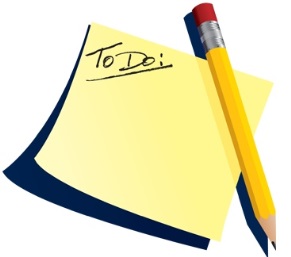 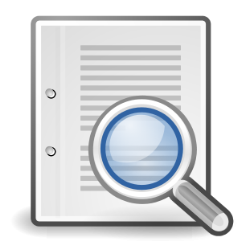 Autumn TermH1 Health and Safety requirements for Primary Care Show that you understand the basics of health and safety legislation as it relates to primary care dentistryH2 COSHH, risks and risk assessments Demonstrate that you know about COSHH, understand risks and risk assessments as applicable to patients, workforce and visitors to the practiceH3 Practice wide clinical auditsDemonstrate that you understand the clinical audit principles, and that you participate in the practice clinical audit programme H4 Learning from patient experience and learning from complaints Show that you seek patient feedback, and that you take seriously any complaints made against you to resolve issues to the patient’s satisfaction, learning through the process H5 Whistleblowing  Show understanding of your professional responsibility owed to all patients by whistleblowing when necessary 